Chembyo MRC-100Сертификат безопасности материала: в соответствии с регламентом о Регистрации, оценке, разрешении и ограничении химических веществ (REACH) 1907/2006 статья 31.1. Название вещества/препарата и компании-производителя/предприятия 1.1 Название вещества или препаратаТорговое название: Chembyo MRC-1001.2 Использование вещества / препаратаОсновная область использования:   Для профессионального использования в промышленности.Технические условия:проф. использования в пром-сти:    Химические средства для печатиПром. категория:                               Печатная промышленностьФункциональная категория /категория использования:                Очиститель для роликов1.3 Сведения о компании-производителе Название: OOO “CHE.T” Улица: Тернопольская, 17/2аГород: Хмельницкий Страна: Украина Тел./факс: +38 0382 72-55-18 E-mail: chembyo@gmail.com Веб-сайт: http://chet.com.ua2. Виды опасного воздействия и условия их возникновения2.1 Классификация и общие опасные факторы Классификация согласно Регламенту (ЕС) № 1272/2008 Символ: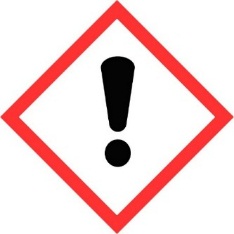 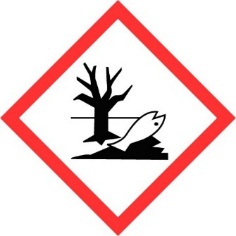 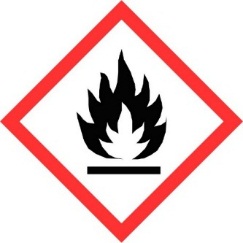 R5 Нагревание может вызвать взрывR11 Очень огнеопасноR36/37/38 Раздражает глаза, органы дыхания и кожуR50/53 Очень токсично для водных организмов, может вызывать продолжительные неблагоприятные изменения в водной средеR65 Опасно: может причинить вред лёгким при проглатыванииR67 пары могут вызывать сонливость и головокружение2.2 Опасность неблагоприятного воздействия на окружающую средуЭкология - отходы: не утилизировать в канализацию или в окружающую среду Опасен для окружающей среды - может вызвать долгосрочные неблагоприятные последствия в водной среде.2.3 Другие виды опасного воздействияНет дополнительной информации.Информация, приведенная в этом разделе, применима ко всем упомянутым и установленным случаям использования этого паспорта безопасности. 3. Состав/Информация о компонентахНазвание: Chembyo MRC-88Факторы риска: R11, R36/37/38, R50/53, R65, R67 Состав: Смесь компонентов, небезопасные добавки приведены в таблице.4. Первая медицинская помощь4.1 Описание мер первой помощи	Симптомы / травматизм после контакта с глазами Небольшое раздражение - Покраснение глазной ткани Симптомы / травматизм после контакта с кожей: ПРИ ДЛИТЕЛЬНОМ ВОЗДЕЙСТВИИ / КОНТАКТЕ: - Высыхание кожного покрова • Поверхностные трещины кожи Симптомы / травматизм после попадания в дыхательные пути: ПРИ ВОЗДЕЙСТВИИ ВЫСОКОЙ КОНЦЕНТРАЦИИ: - Головная боль - Раздражение дыхательных путей - Раздражение носовых слизистых оболочек - Головокружение - Утрата чувствительности Симптомы / травматизм после попадания в желудочно-кишечный тракт: Риск аспирационной пневмонии - Риск отека легких Симптомы / травматизм после внутривенного введения: Нет данных 4.2 Наиболее важные симптомы и эффекты, как острые, так и отсроченныеОтсутствует какая-либо соответствующая информация.4.3 Указание на необходимость немедленной медицинской помощи и специального леченияОтсутствует какая-либо соответствующая информация.5. Меры противопожарной безопасностиОбщие меры: Не использовать открытый огонь. Не допускать загрязнения почвы и воды. Не допускать попадания в систему канализации. Не подходить с подветренной стороны при воздействии тепла. Огнегасящие составы - противопожарные инструкции: ОГНЕГАСЯЩИЕ СРЕДСТВА При пожаре используйте струю воды, пену, сухой порошок или песок Пожарная опасность: огнеопасно Химическая реакционная опасность: После сгорания образуется CO и CO2 Индивидуальная защита (Безотлагательные меры в случае чрезвычайной ситуации): Перчатки - Защитная одежда - Большие проливания/в закрытых помещениях: продувка сжатым воздухом-Воздействие тепла/огня: прибор для подачи сжатого воздуха/кислорода.6. Меры по предотвращению и ликвидации чрезвычайных ситуаций6.1 Индивидуальные меры предосторожности, защитное снаряжение и аварийные процедурыНадеть защитное оборудование. Не оставляйте незащищенных лиц.6.2 Меры по защите окружающей средыМеры по защите окружающей среды: Не допускать попадания в канализацию или водостоки, или утилизацию в местах, где может попасть на почву или в поверхностные воды.6.3 Методы и материалы для локализации и очистки и утилизацииУтечка: Содержите данное вещество в емкостях, переливайте при помощи насоса в подходящие емкости – Обратитесь к разделу "Транспортировка материалов" для выбора материала емкости - Заделайте место утечки, перекройте доступ – Отгородите место розлива Утилизация: Жидкий розлив: используйте негорючий абсорбирующий материал • песок/земля - Абсорбированное вещество: уберите в закрытую емкость. Методы очистки: Локализируйте разлитое вещество - Соберите жидкость в емкость, которая плотно закрывается • Утилизируйте согласно закона о химических отходах7. Применение и хранение7.1 Меры предосторожности по безопасному обращениюОбращение с продуктом: Выполните законные требования. Проводите операции в открытом пространстве/по месту. Строгая соблюдайте правила гигиены. Немедленно удалите загрязненную одежду. Держите емкость плотно закрытой. Используют заземленное оборудование. Держитесь в отдалении от открытого огня/источника высокой температуры. Не утилизируйте в канализацию. При высоких температурах> точка воспламенения: используйте искро/ взрывобезопасные приборы. Строгое разделение: искро- и взрывобезопасные приборы. Строгое разделение: держитесь подальше от источников воспламенения /искр.7.2 Условия безопасного хранения, включая любые несовместимостиМесто хранения.Место хранения: Сберегайте при температуре окружающей среды. Размещайте в стороне от прямого солнечного света. Вентиляция на уровне пола. Предусмотрите емкость для сбора разливов. Обеспечить заземление резервуара. Соответствие законодательным требованиям Запреты на смешанное хранение: СБЕРЕГАЙТЕ ВЕЩЕСТВО ОТДЕЛЬНО ОТ: источников тепла, окислителей8. Контроль воздействия/ Индивидуальная защита 8.1 Контроль воздействияЗащита органов дыхания: Работа при местной вытяжке/вентиляции Защита рук: Одевать подходящие перчатки. Защита глаз: Защитные очки Защита тела: Одевать подходящую защитную одежду. Защита молодых сотрудников на рабочем месте (ARAB.RGTB статья 183): Рекомендуется не контактировать с данным продуктом Обращение с продуктом: Выполните законные требования. Проводите операции в открытом пространстве/по месту. Строгая соблюдайте правила гигиены. Немедленно удалите загрязненную одежду. Держите емкость плотно закрытой. Используют заземленное оборудование. Держитесь в отдалении от открытого огня/источника высокой температуры. Не утилизируйте в канализацию. При высоких температурах> точка воспламенения: используйте искро/ взрывобезопасные приборы. Строгое разделение: искро- и взрывобезопасные приборы. Строгое разделение: держитесь подальше от источников воспламенения/искр.9. Физические и химические свойства9.1 Информация про основные физико - химических свойстваВнешний вид:                                                жидкость Агрегатное состояние:                                  жидкость Запах:                                                    подобный запаху нефти Цвет:                                                             Бесцветный Плотность                                                    0,68-0,72 г/см3 9.2 Другая информацияВсе свойства определены в соответствии со спецификациями, установленными в Постановлении Комиссии о методах испытания, упомянутых в Статье 13 (3) или любом другом сопоставимом методе. 10. Стойкость и реактивность 10.1 Стабильность Неустойчивость: Устойчивый при нормальных условиях.10.2 Условия, вызывающие опасные изменения Условия, вызывающие опасные изменения: Запрещено воздействие огня, курение и открытого пламени Реакционная способность: При сгорании образуется CO и CO2.10.3 Материалы, вызывающие опасные изменения Запрещено смешанное хранение: ХРАНИТЕ ВЕЩЕСТВО ДАЛЕКО ОТ: источников тепла, окислителей Материалы, вызывающие опасные изменения: Храните далеко от источников воспламенения, окислителей.10.4 Опасные продукты распада Опасные продукты распада: При воздействии высоких температур могут образоваться опасные продукты распада, такие как угарный и углекислый газ, дым, NxOy, SO2, H2S, H2CO, R-CH2-SH и CxHy (X <10) Информация об обращении и хранении применима ко всем вышеуказанным способам использования данного паспорта безопасности.11. Информация о токсических свойствахРаздражение слизистой оболочки глаз: Раздражает слизистую оболочку глаз Раздражение кожи: Может вызвать повышение чувствительности при попадании на кожу Общая токсичность: СИЛЬНАЯ ТОКСИЧНОСТЬ Вредность: может привести к поражению легкого при попадании в желудочно-кишечный тракт Повторное воздействие может вызвать высушивание или поверхностные трещины кожи Немного раздражает органы дыхания Немного раздражает слизистую оболочку глаз Пары могут вызвать сонливость и головокружение ПРОДОЛЖИТЕЛЬНЫЙ ТОКСИЧЕСКИЙ ЭФФЕКТ Не указан в классе канцерогенности (IARC, EC, TLV, MAK) Не указан в классе мутагенности (EC, MAK) Не классифицирован как токсичный к воспроизводству (EC) Опасность токсичности: НЕПОСРЕДСТВЕННАЯ ОПАСНОСТЬ ТОКСИЧНОСТИ В литератур указан как вредный Является легким раздражителем Утрата чувствительности при высоких концентрациях Дополнительная информация в разделе: "Токсикология" КОСВЕННАЯ ОПАСНОСТЬ ТОКСИЧНОСТИ Реакции с токсичными опасностями: см. " Химическая реакционная опасность".11.2 Воздействие и симптомы Симптомы / травматизм после контакта с кожей: ПРИ ДЛИТЕЛЬНОМ ВОЗДЕЙСТВИИ / КОНТАКТЕ: - Высыхание кожного покрова • Поверхностные трещины кожи Симптомы / травматизм после попадания в дыхательные пути: ПРИ ВОЗДЕЙСТВИИ ВЫСОКОЙ КОНЦЕНТРАЦИИ: • Головная боль - Раздражение дыхательных путей - Раздражение носовых слизистых оболочек - Головокружение - Утрата чувствительности Симптомы / травматизм после внутривенного введения: Нет данных Симптомы / травматизм после попадания в желудочно-кишечный тракт: Риск аспирационной пневмонии - Риск отека легких Симптомы / травматизм после контакта с глазами: Небольшое раздражение - Покраснение глазной ткани.11.3 Дополнительная токсикологическая информация Дополнительная информация отсутствует Информация в данном разделе применима ко всем вышеуказанным способам использования данного паспорта безопасности. 12. Экология   12.1 ТоксичностьВодная токсичность                                               не определеноСтойкость и разлагаемость                                   не определеноБиоаккумулятивный потенциал                            не определеноПоведение в экологических системах                  не определеноМобильность в почве                                          отсутствует какая-либо                                                                            дополнительная информация Экотоксические эффекты:                                   не определеноПоведение на очистных сооружениях:                не определено13. Утилизация отходовЭкологически вредные отходы: Не утилизируйте в канализацию или окружающую среду Опасно для окружающей среды.14. Информация о транспортировке14.1 ADR (Европейский закон, регулирующий международные автотранспортные перевозки опасных грузов) (Дорожный транспорт) ADR class 3 ADR packing group II Код опасности 33: Обозначение на оранжевой табличке 33 UN 1219Этикетки с обозначением категории риска ADR: 3 Наименование груза при перевозке – легковоспламеняемая жидкость, UN 1219  пропан -2-OL, продукт переработки нефти, легкий 14.2 RID (Железнодорожный транспорт) Класс RID: 3 Код RID II Класс опасности 3 Наименование груза при перевозке – легковоспламеняемая жидкость, UN 1219 пропан -2-OL, продукт переработки нефти, легкий. 14.3 ADNR (Транспортировка по внутренним водным путям) Наименование груза при перевозке – легковоспламеняемая жидкость, UN 1219 пропан -2-OL, продукт переработки нефти, легкий 14.4 IMDG (Морской транспорт) IMDG класс 3 IMDG UN 1219Наименование груза при перевозке – легковоспламеняемая жидкость, UN 1219 пропан -2-OL, продукт переработки нефти, легкий14.5 ICAO/IATA (Воздушный транспорт) Наименование груза при перевозке – легковоспламеняемая жидкость, UN 1219 пропан -2-OL, продукт переработки нефти, легкий.15. Нормативная информация15.1 Изделия, указывающие на опасную классификацию Наименование груза при перевозке – легковоспламеняемая жидкость, UN 1219 пропан -2-OL, продукт переработки нефти, легкий. 15.2 Классификация и маркировка Обозначение:  Xn, F, N Xn - Вредность F - огнеопасно N – вредит окружающей среде Вид риска: R11 – легко воспламеняется R38 – раздражение кожи R50/53 опасно для окружающей среды, токсично для водных организмов R65 - Вредный: может вызвать поражение легких при попадании в желудочно-кишечный тракт R66 - Длительное воздействие может вызвать высушивание или поверхностные трещины кожного покрова Классифицированно опасности в соответствии с положеннями директивы 2001/58/ECФразы безопасности: S61 – Избегайте попадания в окружающую среду S16 – Держать вдали от источников огня, не курить S3/7/9 – Хранить в плотно закрытой емкости в прохладном, хорошо проветриваемом помещении S23 - Не вдыхайте газ/пары/испарения/ аэрозоли (соответствующее предупреждение будет указано производителем). S26 – При попадании в глаза, немедленно вымыть с большим количеством воды и обратиться к врачу S24 – Избегать контакта с кожей S62 - При попадании в желудочно-кишечный тракт, не вызывайте рвоту: немедленно обратитесь за медицинской помощью и покажите эту емкость или ярлык. S37 – использовать удобные перчатки 15.3 Согласие дополнительному законодательству Классифицировано как опасное вещество в соответствии с регламентом о Регистрации, оценке, разрешении и ограничении химических веществ (REACH) 1907/2006 статья 31.16. Другая информацияR5 Нагревание может вызвать взрывR11 Очень огнеопасноR36/37/38 Раздражает глаза, органы дыхания и кожуR50/53 Очень токсично для водных организмов, может вызывать продолжительные неблагоприятные изменения в водной средеR65 Опасно: может причинить вред лёгким при проглатыванииR67 пары могут вызывать сонливость и головокружениеПредупреждение REACH: Данная информация основана на данных, известных на текущий момент. Соответствие данных в Паспорте безопасности материала и отчёте о химической безопасности рассматриваются по наличию доступной информации на момент составления (дата пересмотра и номер версии). Данная информация основана на данных, известных на текущий момент и предназначена для описания продукта согласно требованиям по охране здоровья, эксплуатационной и экологической безопасности. Эту информацию не следует понимать, как гарантирующую какое-либо определенное свойство продукта.НаименованиеСимволCASEINECSВиды рискаПредел%Гептан и производныеXn, F, N 142-82-5 205-563-8 R11, R38, R50/53, R65, R67 > 65% < 85% МетилциклогексанXn, F, N 108-87-2 205-563-8 R11, R38, R50/53, R65, R67 > 10% < 15% Пропан-2-олXi, F 67-63-0 205-563-8 R11, R36, R66, R67 > 10% Суміш органічних розчинниківХі64742-95-6265-199-0H226, H335, H33610-30%